UNIVERSIDADE FEDERAL DE PERNAMBUCO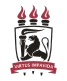 CENTRO DE CIÊNCIAS DA SAÚDE DEPARTAMENTO DE EDUCAÇÃO FÍSICACOOORDENAÇÕES DE CURSOSRecife,_____ de ________________ de ________                                __________________________________                                                                                                                                 Assinatura do aluno__________________________________Assinatura e Carimbo da CoordenaçãoATIVIDADES COMPLEMENTARES:   RESENHA 1. IDENTIFICAÇÃO DO ALUNO1. IDENTIFICAÇÃO DO ALUNOCurso:                                       BACHARELADO (    )       LICENCIATURA (    )       Curso:                                       BACHARELADO (    )       LICENCIATURA (    )       Nome:Nome:Matricula:e-mail: Fone Fixo:Fone Celular:Ano/Semestre:Período de conclusão do curso:2. TIPO DE ATIVIDADE2. TIPO DE ATIVIDADE2. TIPO DE ATIVIDADE                                     LIVRO (    )       FILME (    )       PEÇA DE TEATRO (    )        EVENTO ESPORTIVO (    )                                     LIVRO (    )       FILME (    )       PEÇA DE TEATRO (    )        EVENTO ESPORTIVO (    )                                     LIVRO (    )       FILME (    )       PEÇA DE TEATRO (    )        EVENTO ESPORTIVO (    )2.1 Livro : 2.1 Livro : 2.1 Livro : Referência bibliográfica (ABNT):Referência bibliográfica (ABNT):Referência bibliográfica (ABNT):2.2 Filme, Peça de Teatro ou Evento Esportivo (anexar cópia do ingresso)2.2 Filme, Peça de Teatro ou Evento Esportivo (anexar cópia do ingresso)2.2 Filme, Peça de Teatro ou Evento Esportivo (anexar cópia do ingresso)Título:Título:Título:Data:   Local de realização: Local de realização: 3. ORIENTAÇÕES GERAIS PARA ELABORAÇÃO DA RESENHA CRÍTICA3. ORIENTAÇÕES GERAIS PARA ELABORAÇÃO DA RESENHA CRÍTICACaracteriza-se como um resumo sob a forma de um texto sistematizado (introdução, desenvolvimento, conclusão)  podendo ser de um livro, filme, peça teatral ou evento esportivo; Apresentar ao final uma análise crítica apontando aspectos positivos e negativos ou seja uma avaliação da obra ou evento;Sua resenha deve conter de duas até quatro páginas deste formulário, digitado, fonte Times New Roman, 12, espaço 1,5Caracteriza-se como um resumo sob a forma de um texto sistematizado (introdução, desenvolvimento, conclusão)  podendo ser de um livro, filme, peça teatral ou evento esportivo; Apresentar ao final uma análise crítica apontando aspectos positivos e negativos ou seja uma avaliação da obra ou evento;Sua resenha deve conter de duas até quatro páginas deste formulário, digitado, fonte Times New Roman, 12, espaço 1,5RESENHARESENHA